IZOBRAŽEVANJE LOKALNIH TURISTIČNIH VODNIKOV ZA ŠKOFJELOŠKO OBMOČJE – MAREC 2022Razvojna agencija Sora – Turizem Škofja Loka vas vljudno vabi k prijavi na izobraževanje za lokalne turistične vodnike za Škofjeloško območje (občine Gorenja vas – Poljane, Škofja Loka, Železniki in Žiri). Na tečaju boste spoznali vrste, načine in tehnike vodenja, zgodovino, etnologijo, naravno in kulturno dediščino ter druge strokovne predmete. Naučili se boste nastopanja v javnosti in spoznali destinacijo Škofjeloško s turističnega vidika.Izobraževanje bo potekalo 40 ur in bo sestavljeno iz teoretičnega ter praktičnega dela. Kandidati boste ob zaključku opravili izpit in ob uspešni izvedbi prejeli licenco za izvajanje turističnih vodenje po celotnem Škofjeloškem območju. PRIJAVAVse, ki bi se tečaja radi udeležili vabimo, da izpolnite prijavnico, ki je dostopna na spletni strani Razvojne agencije Sora (www.ra-sora.si). POGOJ ZA PRISTOPPogoj za pristop k tečaju je izpolnjena prijavnica in plačilo kotizacije. Znesek kotizacije mora biti v celoti poravnan najkasneje do ponedeljka, 28. 2. 2022. V primeru, da bo prijavljenih manj kot 10 kandidatov, tečaj ne bo izveden. CENA IN PLAČILO TEČAJACena za udeležbo na tečaju je 40€ na osebo. Zajema 40 učnih ur predavanj, gradivo, praktično simulacijo vodenja z ogledom najpomembnejših znamenitosti, pisni izpit, pregled seminarske naloge in preizkus znanja na terenu (praktično vodenje po Škofjeloškem območju). Znesek 40€ nakažite najkasneje do 28. 2. 2022 na naslov:RAZVOJNA AGENCIJA SORA d.o.o.Poljanska cesta 24220 Škofja LokaTRR: SI56 0700 0000 1703 216 V okvirček namen nakazila navedite ime in priimek osebe, ki se bo tečaja udeležila. Račun za nakazilo boste prejeli prvi dan tečaja. PREDAVATELJIztok Bončina (Agencija Palladio) je dolgoletni turistični vodnik, svobodni fotograf in fotoreporter, profesor umetnostne zgodovine, potapljač, astronom in popotnik. Kot svobodni vodnik že od leta 1985 potuje in za številne domače in nekatere tuje turistične agencije vodi slovenske in angleško govoreče turistične skupine po Sloveniji, Evropi in ostalih kontinentih. Več let je bil član izpitne komisije za pridobitev licence turističnega vodnika ali spremljevalca pri GZS. URNIK TEČAJATečaj bo potekal 3 zaporedne vikende, in sicer:Petek, 4.3. od 16.00 – 20.00Sobota, 5.3. od 9.00 – 13.00, 14.00 – 18.00Nedelja, 6.3. od 9.00 – 13.00Petek, 11.3. od 16.00 – 20.00Sobota, 12.3. od 9.00 – 13.00, 14.00 – 18.00Nedelja, 13.3. od 9.00 – 13.00Sobota in nedelja, 19. in 20.3. – dvodnevno praktično vodenje po Škofjeloškem območju in preizkus znanja. Dodatne informacije o tečaju in predmetniku: Razvojna agencija Sora - Turizem Škofja Loka, Jana Kuhar, jana.kuhar@visitskofjaloka.si, www.ra-sora.si, 030 / 650 377. 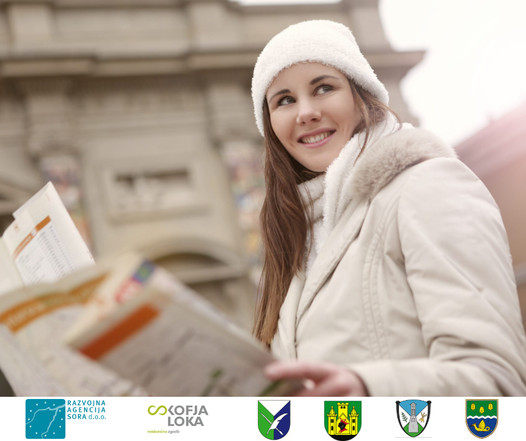 